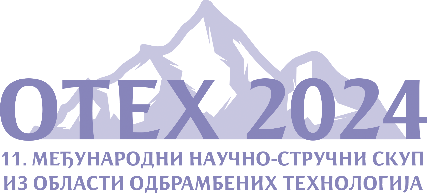 ПРИЈАВА УЧЕШЋА СА РАДОМ/УЧЕШЋАНА 11. MEЂУНАРОДНОМ НАУЧНО-СТРУЧНОМ СКУПУ ИЗ ОБЛАСТИ ОДБРАМБЕНИХ ТЕХНОЛОГИЈА - ОТЕХ 2024Име и презиме: ___________________________________________________ Звање: ___________________________________________________ Фирма: ___________________________________________________Адреса:___________________________________________________ Телефон: ________________ ел. пошта:___________________________________________________ Тематскa област: ___________________________________________________Наслов рада (попуњава само први аутор):____________________________________________________________________________________________________________________________________________________________________________________________________________________________________________________________________________